به نام ایزد  دانا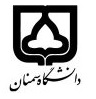 (کاربرگ طرح درس)                   تاریخ بهروز رسانی:               دانشکده     ....مهندسی مواد و متالورژی........................                                               نیمسال اول/دوم سال تحصیلی ......بودجهبندی درسمقطع: کارشناسی□  کارشناسی ارشد□  دکتری□مقطع: کارشناسی□  کارشناسی ارشد□  دکتری□مقطع: کارشناسی□  کارشناسی ارشد□  دکتری□تعداد واحد: نظری.2. عملی...تعداد واحد: نظری.2. عملی...فارسی:فیزیک حالت جامدفارسی:فیزیک حالت جامدنام درسپیشنیازها و همنیازها:پیشنیازها و همنیازها:پیشنیازها و همنیازها:پیشنیازها و همنیازها:پیشنیازها و همنیازها:لاتین physics  of solids:لاتین physics  of solids:نام درسشماره تلفن اتاق:شماره تلفن اتاق:شماره تلفن اتاق:شماره تلفن اتاق:مدرس/مدرسین:مدرس/مدرسین:مدرس/مدرسین:مدرس/مدرسین:منزلگاه اینترنتی:منزلگاه اینترنتی:منزلگاه اینترنتی:منزلگاه اینترنتی:پست الکترونیکی:پست الکترونیکی:پست الکترونیکی:پست الکترونیکی:برنامه تدریس در هفته و شماره کلاس:برنامه تدریس در هفته و شماره کلاس:برنامه تدریس در هفته و شماره کلاس:برنامه تدریس در هفته و شماره کلاس:برنامه تدریس در هفته و شماره کلاس:برنامه تدریس در هفته و شماره کلاس:برنامه تدریس در هفته و شماره کلاس:برنامه تدریس در هفته و شماره کلاس:اهداف درس:اهداف درس:اهداف درس:اهداف درس:اهداف درس:اهداف درس:اهداف درس:اهداف درس:امکانات آموزشی مورد نیاز:امکانات آموزشی مورد نیاز:امکانات آموزشی مورد نیاز:امکانات آموزشی مورد نیاز:امکانات آموزشی مورد نیاز:امکانات آموزشی مورد نیاز:امکانات آموزشی مورد نیاز:امکانات آموزشی مورد نیاز:امتحان پایانترمامتحان میانترمارزشیابی مستمر(کوئیز)ارزشیابی مستمر(کوئیز)فعالیتهای کلاسی و آموزشیفعالیتهای کلاسی و آموزشینحوه ارزشیابینحوه ارزشیابی1822درصد نمرهدرصد نمرهSolid State Physics: J. S. BlakemoreThe Science and Engineering of Materials | Donald R. AskelandSolid State Physics: J. S. BlakemoreThe Science and Engineering of Materials | Donald R. AskelandSolid State Physics: J. S. BlakemoreThe Science and Engineering of Materials | Donald R. AskelandSolid State Physics: J. S. BlakemoreThe Science and Engineering of Materials | Donald R. AskelandSolid State Physics: J. S. BlakemoreThe Science and Engineering of Materials | Donald R. AskelandSolid State Physics: J. S. BlakemoreThe Science and Engineering of Materials | Donald R. Askelandمنابع و مآخذ درسمنابع و مآخذ درستوضیحاتمبحثشماره هفته آموزشیمقدمات و معرفی سرفصل هاقرار داد های آموزشی و انضباطی کلاسمعرفی مراجعیادآوری ساختمان بلوری1اصول هدایت الکتریکی در مواد2هدایت الکتریکی در فلزات و  اوربیتال ها و نوارها در فلزات3پارامترهای موثر بر هدایت فلزات4بررسی اصول نیمه هادی ها5تشریح انواع هادی ها6کاربردهای نیمه رسانه‌ها دیود و ترانزیستور7اصول و آشنایی با دی الکتریک ها8انواع پلاریزاسیون در مواد دی الکتریک9آشنایی با خازن ها و اصول آن10مواد فروالکتریک11آشنایی با امواج الکترومغناطیس و نور12اثر تابش الکترون بر مواد مختلف اشعه ایکس 1 13اثر تابش الکترون بر مواد مختلف اشعه ایکس 214پدیده لومینسانس فسفرسانس15اثر انرژی حرارتی بر مواد16